団体名：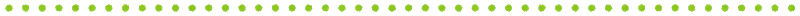 【活動内容】　・　・【活動日時】　　　　　【活動場所】　　　　　　　　　　　・　　　　　　　　　　　・【連絡先】代表者名：連 絡 先：【一言コメント】※情報を閲覧する人やﾎﾞﾗﾝﾃｨｱ活動希望者に対して…【掲示内容】　活動紹介　　活動者（仲間）募集　　どちらも【活動がわかる写真】　出来ましたら、写真データでい　ただけると綺麗に掲示することができます。メール送付または、カメラをご持参いただけると幸いです。